Corona protocol wijkcentra Onze wijkcentra volgen de richtlijnen zoals bepaald door het RIVM, de Rijksoverheid en de noodverordening Covid-19 veiligheidsregio Noord-Holland Noord. Daarbij treffen wij maatregelen om verspreiding van het virus tegen te gaan.Reserveren
De wijkcentra zijn weer open voor alle bezoekers. Deze bezoekers mogen deelnemen aan  activiteiten. Er is geen maximum aan het aantal personen per ruimte, mits de 1,5 meter afstand regel kan worden nageleefd.  

Zelftesten
Gebruik van zelftesten voor deelname aan activiteiten wordt aangemoedigd. Echter verstrekken wij zelf geen zelftesten aan bezoekers. Opening van de wijkcentraDe wijkcentra zijn weer toegankelijk voor alle bezoekers. We doen ons uiterste best om binnen de bestaande mogelijkheden met serieuze aandacht voor ieders gezondheid, de activiteiten in de wijkcentra te organiseren. De gezondheidscheck aan de deur is niet langer verplicht. De (fysieke) maatregelen om voor 1,5 meter afstand te zorgen blijven gehandhaafd. Zie ook de actuele richtlijnen van RIVM.Ventilatiesysteem
Al onze locaties voldoen aan de ventilatie-eisen van het RIVM. Er is geen sprake van recirculatie. Het ventilatie systeem voorziet de verblijfsruimten op de locaties van verse gefilterde buitenlucht, blaast dit de ruimte in en voert dit direct weer af. Tevens vindt er via rooster nog natuurlijke ventilatie plaats.Het protocolOm onze wijkcentra veilig te kunnen gebruiken hebben we dit protocol opgesteld. Het protocol is opgesteld met behulp van de richtlijnen van het RIVM, de Rijksoverheid en de noodverordening van de veiligheidsregio. De directie heeft samen met een werkgroep bestaande uit verschillende beroepsfuncties binnen de organisatie een vertaling gemaakt naar de praktijk.Het protocol zal indien nodig worden aangepast naar de actuele landelijke richtlijnen en maatregelen.  Randvoorwaarden  en beheer Stichting Netwerk beheert vijf wijkcentra in de gemeente Hoorn. Vier van de centra zijn in eigendom van de gemeente Hoorn en één wijkcentrum is eigendom van woningstichting Intermaris. Voor alle wijkcentra heeft Stichting Netwerk een huurovereenkomst met de gemeente Hoorn. Stichting Netwerk heeft een uitvoeringsovereenkomst met de gemeente Hoorn waarin de opdracht staat beschreven voor de uitvoering van het welzijnswerk in de stad. Tevens valt het beheer van de wijkcentra onder deze opdracht. Stichting Netwerk onderhoudt nauw contact met de gemeente over o.a. de heropening van de wijkcentra en informeert hen over de actuele stand van zaken. Welke openingstijden hanteren we?Wie zijn onze gebruikers?Stichting Netwerk maakt gebruik van de wijkcentra voor eigen activiteiten. Daarnaast worden ruimten in de wijkcentra verhuurd aan incidentele huurders en vaste huurders. Onder andere de gebiedsteams 1.Hoorn en de peuterscholen van SKH zijn vaste huurders die doorlopend van hun ruimten gebruik hebben kunnen maken. Zij hanteren een eigen protocol. Routing en inrichtingEen beperkte capaciteit en anderhalve meter afstand vragen om een aangepaste inrichting en routing in en om het gebouw. Daarvoor maken we afspraken en treffen we maatregelen die zijn terug te vinden in de plattegronden en bezettingsoverzichten van alle wijkcentra.Toegang tot het gebouw en routingVoor ieder wijkcentrum is er een plattegrond met daarin de looprichting, ingang/uitgang.CapaciteitBij iedere ruimte in het wijkcentrum is bepaald hoeveel mensen aanwezig kunnen zijn binnen de geldende maatregelen. Bij het bepalen van waar welke activiteit het beste kan plaatsvinden wordt ook gekeken naar type activiteit, ventilatiemogelijkheden en relatie met andere activiteiten (niet dezelfde begin- en eindtijden). Inrichting ruimtesAlle ruimten in de wijkcentra zijn ingericht om anderhalve meter afstand te kunnen bewaren. Dit betekent dat er minder mensen in een ruimte kunnen. Tevens worden ruimten zoveel mogelijk geventileerd. De bar is met een plastic gordijn afgeschermd en op diverse plekken wordt de  gewenste looprichting aangegeven.Zo treffen we extra maatregelen voor beheer en hygiëneWe treffen extra schoonmaak- en hygiënemaatregelen. De aanvullende afspraken worden middels de instructies en regels kenbaar gemaakt en er wordt voor naleving gezorgd. Over de toegang tot de locatie spreken we af De geldende afspraken blijven gelden in deze situatie. Zowel de gebiedsteams als de peuterscholen kunnen zelf het wijkcentrum betreden binnen de geldende afspraken. Zo geven we instructies aan beheerders en gebruikersEr zijn algemene regels opgesteld voor: Medewerkers/vrijwilligers/stagiairs/vakkrachtenBezoekers/deelnemersHuurdersLeveranciers
Daarnaast zijn er (aanvullend op de regels voor medewerkers/vrijwilligers/stagiair/vakkrachten) nog specifieke instructies opgesteld per functiegroep:Coördinatoren wijkcentraZakelijk leiders/beheerVolwassenwerkKinderwerkJongerenwerk 
Deze instructies en regels zijn opgehangen in het gebouw, worden gemaild bij reservering vooraf en zijn terug te vinden op onze website. Coronaverantwoordelijke: Iedere dag wordt er een coronaverantwoordelijke aangewezen die het aantal aanwezige mensen en naleving van de regels bewaakt.  Deze extra schoonmaak en hygiëne maatregelen treffen we:Er worden meerdere extra schoonmaak- en hygiënemaatregelen getroffen. Zo staat er bij iedere ingang een desinfectiezuil. Er zijn voldoende schoonmaakartikelen aanwezig in ieder wijkcentrum. Meerdere keren per dag worden contactoppervlakken schoongemaakt.3.4 	Mondkapjes 
Het dragen van een mondkapje is alleen verplicht wanneer er geen 1,5 meter afstand bewaard kan worden. Het mondkapje dien je zelf mee te nemen.  Zo gaan we met elkaar om					Iedereen houdt zich in ieder geval aan de landelijke richtlijnen. Deze richtlijnen vind je bij de ingang van de wijkcentra.  Dit verwachten we van onze bezoekersZie bijlage regels bezoekersZo maken we duidelijk wat we verwachten van bezoekersDe regels zijn te vinden bij de ingang van de wijkcentra. Tevens zijn deze terug te vinden op onze website en zullen deelnemers hier via de mail op worden geattendeerd. Tevens wordt landelijk campagnemateriaal van het ministerie hierbij gebruikt welke ook beschikbaar is in verschillende talen. Zo organiseren we onze vrijwilligersDe vrijwilligers werkzaam in en buiten onze wijkcentra  zijn allemaal op de hoogte van de voor hen relevante onderdelen van dit protocol en de geldende coronaregels. Vrijwilligers (en medewerkers) geven het goede voorbeeld en laten daarmee duidelijk zien wat we ook van bezoekers verwachten.
Zie bijlage regels vrijwilligers ProgrammeerkeuzeBij de keuze voor de programmering hebben we rekening gehouden met doel, doelgroep en de beschikbare ruimtes. KwetsbarenWe kijken naar alle activiteiten en onderzoeken of deze doorgang kunnen krijgen. We vragen  mensen met een kwetsbare gezondheid extra voorzichtig te zijn. Tevens nemen we het maatschappelijk belang mee in de afwegingen. Dit vragen we van onze huurdersZie bijlage regels huurders 6. Vervolgstappen:We houden de regionale richtlijnen van de veiligheidsregio’s en de landelijke voorschriften goed in de gaten. Dit protocol is van toepassing totdat de richtlijnen veranderen. Het MT en de werkgroep 1,5 meter nemen het initiatief als er wijzigingen worden aangebracht in dit protocol naar aanleiding van een aanpassing van de landelijke richtlijnen en maatregelen. Datum: Naam: Stichting Netwerk 
www.netwerkhoorn.nl Versie 1.1.3 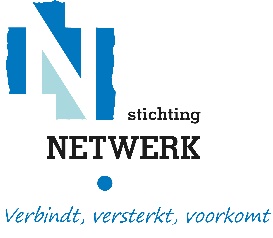 